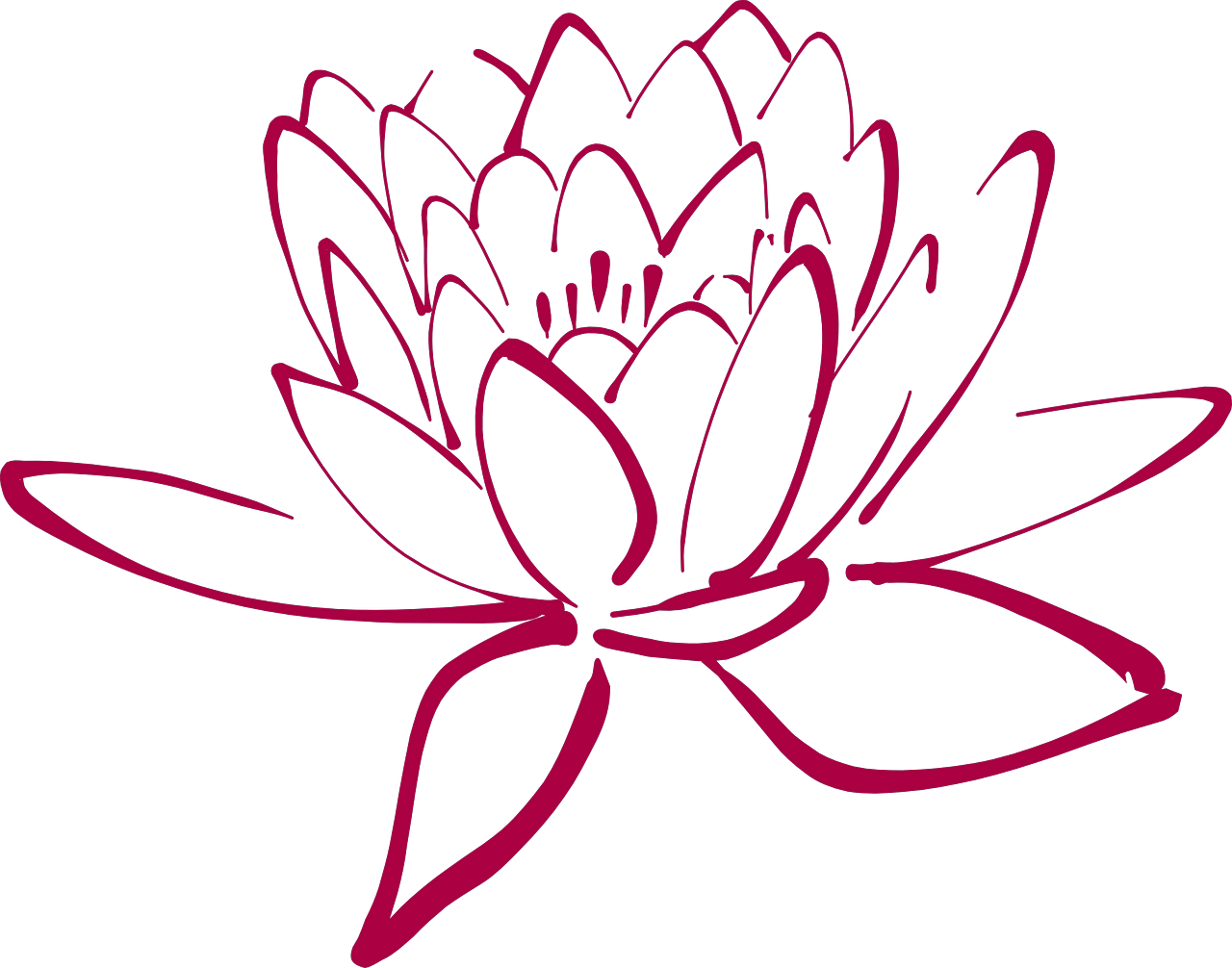 SOUL REMEDY HOLISTIC CLINICTruth - Acceptance - FreedomGUIDE TO DEVELOPING A TIMELINE
PHYSICAL - Consider the following as possible shocks: ● Pre-birth: any drugs, alcohol, smoking or severe illnesses in mother (particularly of a viral nature); also consider any emotional shocks to mother during pregnancy or in mother/father at time of conception (see  section on emotional traumas below); ultrasound or other invasive testing. ● Birth: Mother had difficult labour; forceps used; use of anesthetic on mother; late breathing or other possible  oxygen deprivation ● Vaccinations: Dates, if possible of initial vaccination of each kind received (can usually ignore booster shots).
● Accidents: car accidents, falls, blows to head, concussions, broken bones.
● Surgical interventions: e g. Tonsils, appendix, adenoids, dental, abdominal (including Caesarean sections);  circumcision, vasectomy, hysterectomy ● Drug Use: antibiotics, anti-depressants, recreational drugs etc. ● Hormones: birth control pill, hormone replacement therapy ● Severe Infections: eg. Lyme disease, mononucleosis, Epstein-Barr, measles, chicken pox, mumps, TB, pneumonia, etc.
● Electrical Shocks: (including medical treatment) MENTAL/EMOTIONAL - Consider the following as possible shocks
● Traumas involving loss, abandonment, grief, betrayal (eg. Death, loss of trust, relationship breakups, loss of independence, job loss)
● Traumas involving great fear/anxiety
● Traumas involving anger and indignation/humiliation (particularly where the emotion was suppressed (“swallowed”)
● Feelings of guilt, envy or jealousy
● Traumas involving abuse, whether mental, emotional or sexual SAMPLE TIMELINE  2002 August - Laid off from work, period of high stress – headaches began 2001 January - Severe Bronchitis – 4 weeks in bed, antibiotic use, exhaustion 2000 Broke left leg skiing - scared1999 colonscopy1998 March – grandfather died -  sad, guilty1998 Jan – root canal 1993 February – went away to university – missed my family1992 September- allergy shots 1992 March – allergy shots1991 July – co-worker spreading rumors about me - angry1990 June  - Break-up of serious relationship – many months of sadness1989 September -didn’t make the volleyball team1985 October  - failed an exam at school - very upset with myself1984 September – nervous to start highschool1983 December – got drunk - guilty1979 April – broke my arm at school - scared1983 Winter - Parents got into a big fight - scared1979 May - family dog died – first experience of death, sadness1975 September - MMR Vaccine – original1972 July - MMR Vaccine – original1971 November – Hep B Vaccine 1970 January  – mom induced; antibiotics drops in eyes; born blue – cord wrapped around neck Pre-birth - mom got into a car accident – air bags. Mom was very scared.